Unterrichtsbaustein zur Verkehrserziehung         erstellt vom Seminar Bayern VSE Unterrichtsbaustein zur Verkehrserziehung         erstellt vom Seminar Bayern VSE Unterrichtsbaustein zur Verkehrserziehung         erstellt vom Seminar Bayern VSE Unterrichtsbaustein zur Verkehrserziehung         erstellt vom Seminar Bayern VSE Unterrichtsbaustein zur Verkehrserziehung         erstellt vom Seminar Bayern VSE Titel der Aufgabe: Ablenkung im Straßenverkehr            Titel der Aufgabe: Ablenkung im Straßenverkehr            Titel der Aufgabe: Ablenkung im Straßenverkehr            Titel der Aufgabe: Ablenkung im Straßenverkehr            Titel der Aufgabe: Ablenkung im Straßenverkehr            AutorenAutorenAnne Beck, Volker Bippus, Anne BroocksAnne Beck, Volker Bippus, Anne BroocksAnne Beck, Volker Bippus, Anne BroocksAufgabe erstellt amAufgabe erstellt am15.03.1815.03.1815.03.18SchulartSchulartGrundschuleGrundschuleGrundschuleJahrgangsstufeJahrgangsstufe3. und 4. Jgst.3. und 4. Jgst.3. und 4. Jgst.Fach/FächergruppeFach/FächergruppeHSUHSUHSUZeitumfangZeitumfang1 UZE1 UZE1 UZELehrplanbezug* Kompetenzerwartung* Teilkompetenzen* InhalteLehrplanbezug* Kompetenzerwartung* Teilkompetenzen* InhalteGrundschuleGrundlegende Kompetenzen zum Ende der 4. JahrgangsstufeAls Verkehrsteilnehmer (z. B. mit dem Fahrrad) handeln sie vorausschauend, regelgerecht, sicherheitsbewusst und rücksichtsvoll- HSU 3/4 Lernbereich 5 Raum und Mobilität – 5.3 Mobilität im Raum:Kompetenzerwartung 3/4Die Schülerinnen und Schüler schätzen für sie gefährliche Situationen im Verkehr richtig ein und nehmen dabei mögliche Verhaltensweisen anderer Verkehrsteilnehmer gedanklich vorwegachten als Verkehrsteilnehmer (z. B. mit Fahrrad, Roller oder Inlineskates) auf eine verkehrssichere Ausrüstung und verhalten sich sicherheitsbewusstInhalte zu den KompetenzenSicherheit im Straßenverkehr (durch verkehrssichere Ausrüstung und sicherheitsbewusste Kleidung sowie angemessenes Verhalten, z. B. vorausschauendes Handeln, Vermeidung von Ablenkungen)GrundschuleGrundlegende Kompetenzen zum Ende der 4. JahrgangsstufeAls Verkehrsteilnehmer (z. B. mit dem Fahrrad) handeln sie vorausschauend, regelgerecht, sicherheitsbewusst und rücksichtsvoll- HSU 3/4 Lernbereich 5 Raum und Mobilität – 5.3 Mobilität im Raum:Kompetenzerwartung 3/4Die Schülerinnen und Schüler schätzen für sie gefährliche Situationen im Verkehr richtig ein und nehmen dabei mögliche Verhaltensweisen anderer Verkehrsteilnehmer gedanklich vorwegachten als Verkehrsteilnehmer (z. B. mit Fahrrad, Roller oder Inlineskates) auf eine verkehrssichere Ausrüstung und verhalten sich sicherheitsbewusstInhalte zu den KompetenzenSicherheit im Straßenverkehr (durch verkehrssichere Ausrüstung und sicherheitsbewusste Kleidung sowie angemessenes Verhalten, z. B. vorausschauendes Handeln, Vermeidung von Ablenkungen)GrundschuleGrundlegende Kompetenzen zum Ende der 4. JahrgangsstufeAls Verkehrsteilnehmer (z. B. mit dem Fahrrad) handeln sie vorausschauend, regelgerecht, sicherheitsbewusst und rücksichtsvoll- HSU 3/4 Lernbereich 5 Raum und Mobilität – 5.3 Mobilität im Raum:Kompetenzerwartung 3/4Die Schülerinnen und Schüler schätzen für sie gefährliche Situationen im Verkehr richtig ein und nehmen dabei mögliche Verhaltensweisen anderer Verkehrsteilnehmer gedanklich vorwegachten als Verkehrsteilnehmer (z. B. mit Fahrrad, Roller oder Inlineskates) auf eine verkehrssichere Ausrüstung und verhalten sich sicherheitsbewusstInhalte zu den KompetenzenSicherheit im Straßenverkehr (durch verkehrssichere Ausrüstung und sicherheitsbewusste Kleidung sowie angemessenes Verhalten, z. B. vorausschauendes Handeln, Vermeidung von Ablenkungen)Unterrichtsverlauf/Unterrichtsschritte:1. Motivation/Problemstellung entdecken: Konzentrationsübung für alle Kinder (siehe Bild 1 oder Internet-Links): Sätze rückwärts schreiben -> beginnend als Stillarbeit, nach gewisser Zeit lässt der Lehrer Störungen einfließen (lauter werdende Musik, Bewegungen im Raum, Schüler antippen ...)https://www.grundschulkoenig.de/konzentration/konzentrationsubungen/https://www.emil-und-pauline.de/uploads/tx_ttipcshop/worksheet/Arbeitsblaetter_RabbitCity.pdf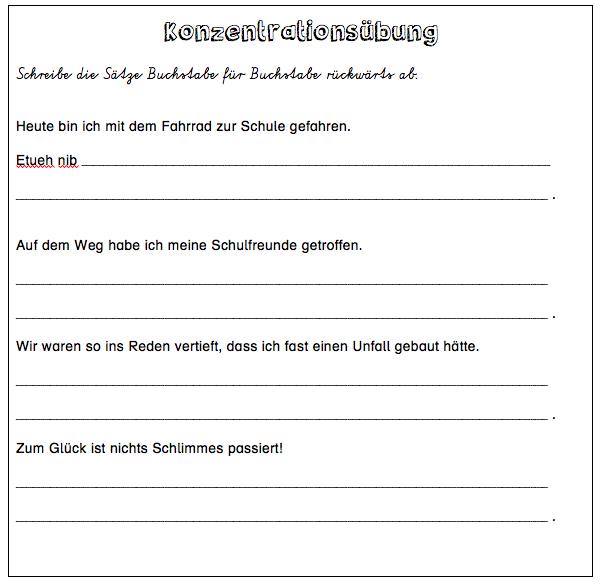 Bild 1: Beispiel für eine KonzentrationsübungUnterrichtsgespräch: Die Schüler reflektieren ihre Empfindungen während der Übung.Herausarbeitung des Stundenschwerpunkts: Bild eines abgelenkten Kindes im Straßenverkehr (z.B. Radfahrer mit Kopfhörer/Handy ...)Achtung! Ablenkung im StraßenverkehrAnregungen dazu z.B. unter: http://www.abgelenkt.info/infos.htm (zuletzt aufgerufen am 22. 11. 2018)2. Vorstellungen entwickeln/Lernmaterial bearbeiten:Die Schülerinnen und Schüler notieren ihr Vorwissen auf einem Mindmap (siehe Bild 2).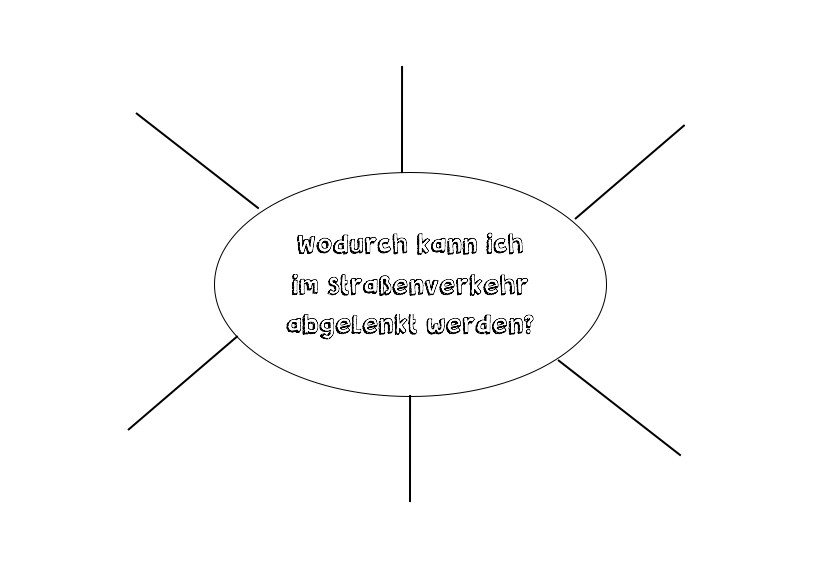 Bild 2: MindmapPräsentation der Ergebnisse im Klassenverband (z.B. unter der Dokumentenkamera)Erarbeitung des Störfaktors „Kopfhörer im Straßenverkehr“Vier Schülerinnen und Schüler stehen mit dem Rücken zu einer Geräuschkulisse (via CD-Player, Smartboard, Handy ...) vor der Klasse.Schüler A: Kopfhörer auf beiden OhrenSchüler B: In-Ear-Kopfhörer in beiden OhrenSchüler C: In-Ear-Kopfhörer in einem OhrSchüler D: kein KopfhörerIm Hintergrund werden mögliche Verkehrsgeräusche (Motorgeräusche, Zug, Hupe...) eingespielt. Die Schülerinnen und Schüler signalisieren per Handzeichen, sobald sie ein Geräusch hören.Unterrichtsgespräch über den Versuch.4. Lernzugewinnen vernetzen und transferieren5. ReflexionUnterrichtsverlauf/Unterrichtsschritte:1. Motivation/Problemstellung entdecken: Konzentrationsübung für alle Kinder (siehe Bild 1 oder Internet-Links): Sätze rückwärts schreiben -> beginnend als Stillarbeit, nach gewisser Zeit lässt der Lehrer Störungen einfließen (lauter werdende Musik, Bewegungen im Raum, Schüler antippen ...)https://www.grundschulkoenig.de/konzentration/konzentrationsubungen/https://www.emil-und-pauline.de/uploads/tx_ttipcshop/worksheet/Arbeitsblaetter_RabbitCity.pdfBild 1: Beispiel für eine KonzentrationsübungUnterrichtsgespräch: Die Schüler reflektieren ihre Empfindungen während der Übung.Herausarbeitung des Stundenschwerpunkts: Bild eines abgelenkten Kindes im Straßenverkehr (z.B. Radfahrer mit Kopfhörer/Handy ...)Achtung! Ablenkung im StraßenverkehrAnregungen dazu z.B. unter: http://www.abgelenkt.info/infos.htm (zuletzt aufgerufen am 22. 11. 2018)2. Vorstellungen entwickeln/Lernmaterial bearbeiten:Die Schülerinnen und Schüler notieren ihr Vorwissen auf einem Mindmap (siehe Bild 2).Bild 2: MindmapPräsentation der Ergebnisse im Klassenverband (z.B. unter der Dokumentenkamera)Erarbeitung des Störfaktors „Kopfhörer im Straßenverkehr“Vier Schülerinnen und Schüler stehen mit dem Rücken zu einer Geräuschkulisse (via CD-Player, Smartboard, Handy ...) vor der Klasse.Schüler A: Kopfhörer auf beiden OhrenSchüler B: In-Ear-Kopfhörer in beiden OhrenSchüler C: In-Ear-Kopfhörer in einem OhrSchüler D: kein KopfhörerIm Hintergrund werden mögliche Verkehrsgeräusche (Motorgeräusche, Zug, Hupe...) eingespielt. Die Schülerinnen und Schüler signalisieren per Handzeichen, sobald sie ein Geräusch hören.Unterrichtsgespräch über den Versuch.4. Lernzugewinnen vernetzen und transferieren5. ReflexionUnterrichtsverlauf/Unterrichtsschritte:1. Motivation/Problemstellung entdecken: Konzentrationsübung für alle Kinder (siehe Bild 1 oder Internet-Links): Sätze rückwärts schreiben -> beginnend als Stillarbeit, nach gewisser Zeit lässt der Lehrer Störungen einfließen (lauter werdende Musik, Bewegungen im Raum, Schüler antippen ...)https://www.grundschulkoenig.de/konzentration/konzentrationsubungen/https://www.emil-und-pauline.de/uploads/tx_ttipcshop/worksheet/Arbeitsblaetter_RabbitCity.pdfBild 1: Beispiel für eine KonzentrationsübungUnterrichtsgespräch: Die Schüler reflektieren ihre Empfindungen während der Übung.Herausarbeitung des Stundenschwerpunkts: Bild eines abgelenkten Kindes im Straßenverkehr (z.B. Radfahrer mit Kopfhörer/Handy ...)Achtung! Ablenkung im StraßenverkehrAnregungen dazu z.B. unter: http://www.abgelenkt.info/infos.htm (zuletzt aufgerufen am 22. 11. 2018)2. Vorstellungen entwickeln/Lernmaterial bearbeiten:Die Schülerinnen und Schüler notieren ihr Vorwissen auf einem Mindmap (siehe Bild 2).Bild 2: MindmapPräsentation der Ergebnisse im Klassenverband (z.B. unter der Dokumentenkamera)Erarbeitung des Störfaktors „Kopfhörer im Straßenverkehr“Vier Schülerinnen und Schüler stehen mit dem Rücken zu einer Geräuschkulisse (via CD-Player, Smartboard, Handy ...) vor der Klasse.Schüler A: Kopfhörer auf beiden OhrenSchüler B: In-Ear-Kopfhörer in beiden OhrenSchüler C: In-Ear-Kopfhörer in einem OhrSchüler D: kein KopfhörerIm Hintergrund werden mögliche Verkehrsgeräusche (Motorgeräusche, Zug, Hupe...) eingespielt. Die Schülerinnen und Schüler signalisieren per Handzeichen, sobald sie ein Geräusch hören.Unterrichtsgespräch über den Versuch.4. Lernzugewinnen vernetzen und transferieren5. ReflexionUnterrichtsverlauf/Unterrichtsschritte:1. Motivation/Problemstellung entdecken: Konzentrationsübung für alle Kinder (siehe Bild 1 oder Internet-Links): Sätze rückwärts schreiben -> beginnend als Stillarbeit, nach gewisser Zeit lässt der Lehrer Störungen einfließen (lauter werdende Musik, Bewegungen im Raum, Schüler antippen ...)https://www.grundschulkoenig.de/konzentration/konzentrationsubungen/https://www.emil-und-pauline.de/uploads/tx_ttipcshop/worksheet/Arbeitsblaetter_RabbitCity.pdfBild 1: Beispiel für eine KonzentrationsübungUnterrichtsgespräch: Die Schüler reflektieren ihre Empfindungen während der Übung.Herausarbeitung des Stundenschwerpunkts: Bild eines abgelenkten Kindes im Straßenverkehr (z.B. Radfahrer mit Kopfhörer/Handy ...)Achtung! Ablenkung im StraßenverkehrAnregungen dazu z.B. unter: http://www.abgelenkt.info/infos.htm (zuletzt aufgerufen am 22. 11. 2018)2. Vorstellungen entwickeln/Lernmaterial bearbeiten:Die Schülerinnen und Schüler notieren ihr Vorwissen auf einem Mindmap (siehe Bild 2).Bild 2: MindmapPräsentation der Ergebnisse im Klassenverband (z.B. unter der Dokumentenkamera)Erarbeitung des Störfaktors „Kopfhörer im Straßenverkehr“Vier Schülerinnen und Schüler stehen mit dem Rücken zu einer Geräuschkulisse (via CD-Player, Smartboard, Handy ...) vor der Klasse.Schüler A: Kopfhörer auf beiden OhrenSchüler B: In-Ear-Kopfhörer in beiden OhrenSchüler C: In-Ear-Kopfhörer in einem OhrSchüler D: kein KopfhörerIm Hintergrund werden mögliche Verkehrsgeräusche (Motorgeräusche, Zug, Hupe...) eingespielt. Die Schülerinnen und Schüler signalisieren per Handzeichen, sobald sie ein Geräusch hören.Unterrichtsgespräch über den Versuch.4. Lernzugewinnen vernetzen und transferieren5. ReflexionUnterrichtsverlauf/Unterrichtsschritte:1. Motivation/Problemstellung entdecken: Konzentrationsübung für alle Kinder (siehe Bild 1 oder Internet-Links): Sätze rückwärts schreiben -> beginnend als Stillarbeit, nach gewisser Zeit lässt der Lehrer Störungen einfließen (lauter werdende Musik, Bewegungen im Raum, Schüler antippen ...)https://www.grundschulkoenig.de/konzentration/konzentrationsubungen/https://www.emil-und-pauline.de/uploads/tx_ttipcshop/worksheet/Arbeitsblaetter_RabbitCity.pdfBild 1: Beispiel für eine KonzentrationsübungUnterrichtsgespräch: Die Schüler reflektieren ihre Empfindungen während der Übung.Herausarbeitung des Stundenschwerpunkts: Bild eines abgelenkten Kindes im Straßenverkehr (z.B. Radfahrer mit Kopfhörer/Handy ...)Achtung! Ablenkung im StraßenverkehrAnregungen dazu z.B. unter: http://www.abgelenkt.info/infos.htm (zuletzt aufgerufen am 22. 11. 2018)2. Vorstellungen entwickeln/Lernmaterial bearbeiten:Die Schülerinnen und Schüler notieren ihr Vorwissen auf einem Mindmap (siehe Bild 2).Bild 2: MindmapPräsentation der Ergebnisse im Klassenverband (z.B. unter der Dokumentenkamera)Erarbeitung des Störfaktors „Kopfhörer im Straßenverkehr“Vier Schülerinnen und Schüler stehen mit dem Rücken zu einer Geräuschkulisse (via CD-Player, Smartboard, Handy ...) vor der Klasse.Schüler A: Kopfhörer auf beiden OhrenSchüler B: In-Ear-Kopfhörer in beiden OhrenSchüler C: In-Ear-Kopfhörer in einem OhrSchüler D: kein KopfhörerIm Hintergrund werden mögliche Verkehrsgeräusche (Motorgeräusche, Zug, Hupe...) eingespielt. Die Schülerinnen und Schüler signalisieren per Handzeichen, sobald sie ein Geräusch hören.Unterrichtsgespräch über den Versuch.4. Lernzugewinnen vernetzen und transferieren5. ReflexionAufgabentext: Die Schülerinnen und Schüler erkennen, dass sie durch unterschiedliche Faktoren ablenkbar sind und sich dadurch schwerer auf ihre Aufgabe konzentrieren können.Aufgabentext: Die Schülerinnen und Schüler erkennen, dass sie durch unterschiedliche Faktoren ablenkbar sind und sich dadurch schwerer auf ihre Aufgabe konzentrieren können.Aufgabentext: Die Schülerinnen und Schüler erkennen, dass sie durch unterschiedliche Faktoren ablenkbar sind und sich dadurch schwerer auf ihre Aufgabe konzentrieren können.Aufgabentext: Die Schülerinnen und Schüler erkennen, dass sie durch unterschiedliche Faktoren ablenkbar sind und sich dadurch schwerer auf ihre Aufgabe konzentrieren können.Aufgabentext: Die Schülerinnen und Schüler erkennen, dass sie durch unterschiedliche Faktoren ablenkbar sind und sich dadurch schwerer auf ihre Aufgabe konzentrieren können.Hinweise zum Unterricht:Hinweise zum Unterricht:Hinweise zum Unterricht:Hinweise zum Unterricht:Hinweise zum Unterricht:Kompetenzorientierte Arbeitsaufträge:- Beschreibe, wie du dich während der Übung gefühlt hast. - Erkläre die erlebte Situation.- Notiert in Stichpunkten mögliche Störungen im Straßenverkehr.- Beobachte die Reaktionen der vier Schüler. Kompetenzorientierte Arbeitsaufträge:- Beschreibe, wie du dich während der Übung gefühlt hast. - Erkläre die erlebte Situation.- Notiert in Stichpunkten mögliche Störungen im Straßenverkehr.- Beobachte die Reaktionen der vier Schüler. Kompetenzorientierte Arbeitsaufträge:- Beschreibe, wie du dich während der Übung gefühlt hast. - Erkläre die erlebte Situation.- Notiert in Stichpunkten mögliche Störungen im Straßenverkehr.- Beobachte die Reaktionen der vier Schüler. Kompetenzorientierte Arbeitsaufträge:- Beschreibe, wie du dich während der Übung gefühlt hast. - Erkläre die erlebte Situation.- Notiert in Stichpunkten mögliche Störungen im Straßenverkehr.- Beobachte die Reaktionen der vier Schüler. Kompetenzorientierte Arbeitsaufträge:- Beschreibe, wie du dich während der Übung gefühlt hast. - Erkläre die erlebte Situation.- Notiert in Stichpunkten mögliche Störungen im Straßenverkehr.- Beobachte die Reaktionen der vier Schüler. Mögliche Indikatoren zur Beobachtung des Lernprozesses:Die Schülerinnen und Schüler …- notieren ihr Vorwissen auf einem Mindmap.- verbalisieren ihre Ergebnisse vor der Klasse.Mögliche Indikatoren zur Beobachtung des Lernprozesses:Die Schülerinnen und Schüler …- notieren ihr Vorwissen auf einem Mindmap.- verbalisieren ihre Ergebnisse vor der Klasse.Mögliche Indikatoren zur Beobachtung des Lernprozesses:Die Schülerinnen und Schüler …- notieren ihr Vorwissen auf einem Mindmap.- verbalisieren ihre Ergebnisse vor der Klasse.Mögliche Indikatoren zur Beobachtung des Lernprozesses:Die Schülerinnen und Schüler …- notieren ihr Vorwissen auf einem Mindmap.- verbalisieren ihre Ergebnisse vor der Klasse.Mögliche Indikatoren zur Beobachtung des Lernprozesses:Die Schülerinnen und Schüler …- notieren ihr Vorwissen auf einem Mindmap.- verbalisieren ihre Ergebnisse vor der Klasse.Anregungen zur Differenzierung:Ggf. können für die Rückwärtsschreib-Übung Sätze/Worte unterschiedlicher Länge verwendet werden. Die eingeräumte Zeit und auch die Geräuschkulisse kann variiert werden.Anregungen zur Differenzierung:Ggf. können für die Rückwärtsschreib-Übung Sätze/Worte unterschiedlicher Länge verwendet werden. Die eingeräumte Zeit und auch die Geräuschkulisse kann variiert werden.Anregungen zur Differenzierung:Ggf. können für die Rückwärtsschreib-Übung Sätze/Worte unterschiedlicher Länge verwendet werden. Die eingeräumte Zeit und auch die Geräuschkulisse kann variiert werden.Anregungen zur Differenzierung:Ggf. können für die Rückwärtsschreib-Übung Sätze/Worte unterschiedlicher Länge verwendet werden. Die eingeräumte Zeit und auch die Geräuschkulisse kann variiert werden.Anregungen zur Differenzierung:Ggf. können für die Rückwärtsschreib-Übung Sätze/Worte unterschiedlicher Länge verwendet werden. Die eingeräumte Zeit und auch die Geräuschkulisse kann variiert werden.Anregungen zum weiteren Lernen:Weitere Übungen zum Thema Konzentration/Ablenkung:Sepp sapp sopp:Die Teilnehmer stehen im Kreis. Teilnehmer A zeigt auf einen anderen Teilnehmer B, begleitet von dem Wort „sepp“. Teilnehmer B reagiert unmittelbar und deutet auf einen Teilnehmer C, begleitet von dem Wort „sapp“. Teilnehmer C zeigt auf einen anderen Teilnehmer D mit dem Wort „sopp“. Nun beginnt die Wortkette ohne Unterbrechung von vorne: sepp – sapp – sopp – sepp ...Ein Teilnehmer aus der Runde scheidet aus, wenn:er gar nicht/zu spät reagiert.er das falsche Wort weiterschickt.Ausgeschiedene Teilnehmer dürfen als „Störer“ um den Stehkreis gehen und zur Ablenkung der noch Spielenden „falsche“ Wörter sagen („sepp, sepp, sepp „... „sopp, sapp, sopp, sapp“...)Das Spiel endet, sobald nur noch zwei Teilnehmer im Kreis stehen.Anregungen zum weiteren Lernen:Weitere Übungen zum Thema Konzentration/Ablenkung:Sepp sapp sopp:Die Teilnehmer stehen im Kreis. Teilnehmer A zeigt auf einen anderen Teilnehmer B, begleitet von dem Wort „sepp“. Teilnehmer B reagiert unmittelbar und deutet auf einen Teilnehmer C, begleitet von dem Wort „sapp“. Teilnehmer C zeigt auf einen anderen Teilnehmer D mit dem Wort „sopp“. Nun beginnt die Wortkette ohne Unterbrechung von vorne: sepp – sapp – sopp – sepp ...Ein Teilnehmer aus der Runde scheidet aus, wenn:er gar nicht/zu spät reagiert.er das falsche Wort weiterschickt.Ausgeschiedene Teilnehmer dürfen als „Störer“ um den Stehkreis gehen und zur Ablenkung der noch Spielenden „falsche“ Wörter sagen („sepp, sepp, sepp „... „sopp, sapp, sopp, sapp“...)Das Spiel endet, sobald nur noch zwei Teilnehmer im Kreis stehen.Anregungen zum weiteren Lernen:Weitere Übungen zum Thema Konzentration/Ablenkung:Sepp sapp sopp:Die Teilnehmer stehen im Kreis. Teilnehmer A zeigt auf einen anderen Teilnehmer B, begleitet von dem Wort „sepp“. Teilnehmer B reagiert unmittelbar und deutet auf einen Teilnehmer C, begleitet von dem Wort „sapp“. Teilnehmer C zeigt auf einen anderen Teilnehmer D mit dem Wort „sopp“. Nun beginnt die Wortkette ohne Unterbrechung von vorne: sepp – sapp – sopp – sepp ...Ein Teilnehmer aus der Runde scheidet aus, wenn:er gar nicht/zu spät reagiert.er das falsche Wort weiterschickt.Ausgeschiedene Teilnehmer dürfen als „Störer“ um den Stehkreis gehen und zur Ablenkung der noch Spielenden „falsche“ Wörter sagen („sepp, sepp, sepp „... „sopp, sapp, sopp, sapp“...)Das Spiel endet, sobald nur noch zwei Teilnehmer im Kreis stehen.Anregungen zum weiteren Lernen:Weitere Übungen zum Thema Konzentration/Ablenkung:Sepp sapp sopp:Die Teilnehmer stehen im Kreis. Teilnehmer A zeigt auf einen anderen Teilnehmer B, begleitet von dem Wort „sepp“. Teilnehmer B reagiert unmittelbar und deutet auf einen Teilnehmer C, begleitet von dem Wort „sapp“. Teilnehmer C zeigt auf einen anderen Teilnehmer D mit dem Wort „sopp“. Nun beginnt die Wortkette ohne Unterbrechung von vorne: sepp – sapp – sopp – sepp ...Ein Teilnehmer aus der Runde scheidet aus, wenn:er gar nicht/zu spät reagiert.er das falsche Wort weiterschickt.Ausgeschiedene Teilnehmer dürfen als „Störer“ um den Stehkreis gehen und zur Ablenkung der noch Spielenden „falsche“ Wörter sagen („sepp, sepp, sepp „... „sopp, sapp, sopp, sapp“...)Das Spiel endet, sobald nur noch zwei Teilnehmer im Kreis stehen.Anregungen zum weiteren Lernen:Weitere Übungen zum Thema Konzentration/Ablenkung:Sepp sapp sopp:Die Teilnehmer stehen im Kreis. Teilnehmer A zeigt auf einen anderen Teilnehmer B, begleitet von dem Wort „sepp“. Teilnehmer B reagiert unmittelbar und deutet auf einen Teilnehmer C, begleitet von dem Wort „sapp“. Teilnehmer C zeigt auf einen anderen Teilnehmer D mit dem Wort „sopp“. Nun beginnt die Wortkette ohne Unterbrechung von vorne: sepp – sapp – sopp – sepp ...Ein Teilnehmer aus der Runde scheidet aus, wenn:er gar nicht/zu spät reagiert.er das falsche Wort weiterschickt.Ausgeschiedene Teilnehmer dürfen als „Störer“ um den Stehkreis gehen und zur Ablenkung der noch Spielenden „falsche“ Wörter sagen („sepp, sepp, sepp „... „sopp, sapp, sopp, sapp“...)Das Spiel endet, sobald nur noch zwei Teilnehmer im Kreis stehen.AnwendungsbezugAnwendungsbezug Lebenswelt/Alltagswelt ☐ Fach(intern) Lebenswelt/Alltagswelt ☐ Fach(intern) Lebenswelt/Alltagswelt ☐ Fach(intern)Zielsetzung der AufgabeZielsetzung der Aufgabe Neues Erarbeiten  Üben  Transfer Neues Erarbeiten  Üben  Transfer Neues Erarbeiten  Üben  TransferErforderliche(s) Vorwissen/VorkenntnisseErforderliche(s) Vorwissen/VorkenntnisseAnforderungsbereichAnforderungsbereich I: Wiedergeben II: Zusammenhänge herstellen III: Reflektieren und beurteilen I: Wiedergeben II: Zusammenhänge herstellen III: Reflektieren und beurteilen I: Wiedergeben II: Zusammenhänge herstellen III: Reflektieren und beurteilenSozialform(en)Sozialform(en) Einzelarbeit Partnerarbeit Gruppenarbeit Einzelarbeit Partnerarbeit Gruppenarbeit Einzelarbeit Partnerarbeit GruppenarbeitDifferenzierung durchDifferenzierung durch unterschiedliches Material  unterschiedliche Teilaufgaben  Hilfen und Grad der Unterstützung/Zwischenergebnisse  unterschiedliche Zeitvorgaben unterschiedliche Ausgangsniveaus der Schüler unterschiedliches Material  unterschiedliche Teilaufgaben  Hilfen und Grad der Unterstützung/Zwischenergebnisse  unterschiedliche Zeitvorgaben unterschiedliche Ausgangsniveaus der Schüler unterschiedliches Material  unterschiedliche Teilaufgaben  Hilfen und Grad der Unterstützung/Zwischenergebnisse  unterschiedliche Zeitvorgaben unterschiedliche Ausgangsniveaus der SchülerMaterialartMaterialart Text  Audio   Diagramm  Collage Text  Audio   Diagramm  Collage Bild  Video  Tabelle …Reflexion des Lernprozesses (Metakognition)Reflexion des Lernprozesses (Metakognition) Feedback durch Lehrperson  Schülerfeedback  Selbsteinschätzung  im Rahmen einer Teilaufgabe  … Feedback durch Lehrperson  Schülerfeedback  Selbsteinschätzung  im Rahmen einer Teilaufgabe  … Feedback durch Lehrperson  Schülerfeedback  Selbsteinschätzung  im Rahmen einer Teilaufgabe  …Eignung der Aufgabe bei sonderpädagogischem FörderbedarfEignung der Aufgabe bei sonderpädagogischem Förderbedarf ja, durch …  nein neinAnregung für Weiterarbeit (im Sinne des kumulativen Kompetenzerwerbs)Anregung für Weiterarbeit (im Sinne des kumulativen Kompetenzerwerbs) fachintern:  fachextern:  fachintern:  fachextern:  fachintern:  fachextern: Anhang► Material/Aufgaben/Hilfsmittel für Schüler (z. B. Karteikarten, Arbeitsblatt leer/ausgefüllt) Anhang► Material/Aufgaben/Hilfsmittel für Schüler (z. B. Karteikarten, Arbeitsblatt leer/ausgefüllt) Anhang► Material/Aufgaben/Hilfsmittel für Schüler (z. B. Karteikarten, Arbeitsblatt leer/ausgefüllt) Anhang► Material/Aufgaben/Hilfsmittel für Schüler (z. B. Karteikarten, Arbeitsblatt leer/ausgefüllt) Anhang► Material/Aufgaben/Hilfsmittel für Schüler (z. B. Karteikarten, Arbeitsblatt leer/ausgefüllt) M1M1M1M1M1 Text oder Bild etc. (hier einfügen) Aufgaben:  1. Konzentrationsübung Text oder Bild etc. (hier einfügen) Aufgaben:  1. Konzentrationsübung Text oder Bild etc. (hier einfügen) Aufgaben:  1. Konzentrationsübung Text oder Bild etc. (hier einfügen) Aufgaben:  1. Konzentrationsübung Text oder Bild etc. (hier einfügen) Aufgaben:  1. KonzentrationsübungM2M2M2M2M21. Mindmap1. Mindmap1. Mindmap1. Mindmap1. Mindmap► Quellenangaben ► Quellenangaben ► Quellenangaben ► Quellenangaben ► Quellenangaben M1M1M1M1M1TitelKonzentrationsübungKonzentrationsübungKonzentrationsübungKonzentrationsübungArtAnregung für eine KopiervorlageAnregung für eine KopiervorlageAnregung für eine KopiervorlageAnregung für eine KopiervorlageAutoren (Name, Vorname)Anne Beck, Volker Bippus, Anne BroocksAnne Beck, Volker Bippus, Anne BroocksAnne Beck, Volker Bippus, Anne BroocksAnne Beck, Volker Bippus, Anne BroocksFundort selbst erstelltFundort selbst erstelltFundort selbst erstelltFundort selbst erstelltFundort selbst erstelltM2M2M2M2M2TitelMindmapMindmapMindmapMindmapArtAnregung für eine KopiervorlageAnregung für eine KopiervorlageAnregung für eine KopiervorlageAnregung für eine KopiervorlageAutoren (Name, Vorname)Anne Beck, Volker Bippus, Anne BroocksAnne Beck, Volker Bippus, Anne BroocksAnne Beck, Volker Bippus, Anne BroocksAnne Beck, Volker Bippus, Anne BroocksFundort  selbst erstelltFundort  selbst erstelltFundort  selbst erstelltFundort  selbst erstelltFundort  selbst erstellt